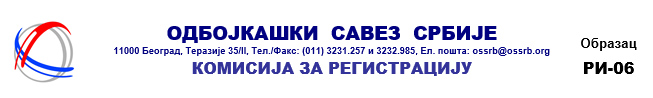 Такмичарска година:Регистрациона комисија ОС:ОДБОЈКАШКИ КЛУБ:из:     Адреса:телефон:#ПРЕЗИМЕ И ИМЕЈМБГМесто рођењаПраво наступаБр. такмич. лег.1.2.3.4.5.6.7.8.9.10.11.12.13.14.15.16.17.18.19.20.21.22.23.24.25.26.27.28.29.30.31.32.33.34.35.Овера Регистрационе комисије:Печат и потпис овлашћеног лица клуба:__________________________________________________________________у ________________________________________________________________дана _____________________________________________________________